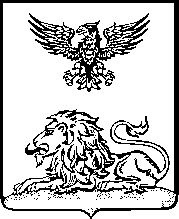 РОВЕНЬСКАЯ ТЕРРИТОРИАЛЬНАЯИЗБИРАТЕЛЬНАЯ КОМИССИЯПОСТАНОВЛЕНИЕ        17  января  2024 года                                                                           № 39/257-1О номенклатуре дел Ровеньской территориальной избирательной комиссии  на 2024 год         В целях формирования исполнительных документов в дела, их систематизации и учета, руководствуясь постановлением Избирательной комиссии Белгородской области от 05 мая 2022 года № 9/141-7 «О Примерной номенклатуре дел территориальной избирательной комиссии», Инструкцией по делопроизводству в Ровеньской территориальной избирательной комиссии, утвержденной постановлением Ровеньской территориальной избирательной комиссии от 26 мая 2022 года № 2/7-1, Ровеньская территориальная избирательная комиссия постановила:1. Поручить Экспертной комиссии по определению практической значимости документов Ровеньской территориальной избирательной комиссии (А.И.Киричков) в срок до 20 января 2024 года организовать рассмотрение и согласование номенклатуры дел Ровеньской территориальной избирательной комиссии на 2024 год (далее - Номенклатура дел Комиссии) (проект номенклатуры  дел Комиссии прилагается). 2. Согласовать с уполномоченными органами в области архивного дела номенклатуру дел Ровеньской территориальной избирательной комиссии на 2024 календарный год.3. Разместить настоящее постановление на странице Ровеньской территориальной избирательной комиссии на официальном сайте Избирательной комиссии Белгородской области в информационно-телекоммуникационной сети «Интернет».4. Контроль за выполнением настоящего постановления возложить на председателя Ровеньской территориальной избирательной комиссии 
Е.В.Макарову.Приложениек постановлению Ровенькой ТИК от 17 января 2024 года №39/257-1ПРОЕКТУТВЕРЖДАЮПредседатель Ровеньской территориальной избирательной комиссии	И.О.Фамилия«	»	 202_г.НОМЕНКЛАТУРА ДЕЛРовеньской территориальной избирательной комиссии на 2024 годСекретарь  Ровеньской  территориальнойизбирательной комиссии	А.В.ЕвтуховаСОГЛАСОВАНОПротокол №7 постоянно действующей экспертной комиссии Ровеньской ТИК  от 10 января 2024 годаИтоговая запись о категориях и количестве дел, заведенных в	году в Ровеньской территориальнойизбирательной комиссииСекретарь Ровеньской территориальной                                                                                                                                                                 избирательной комиссии	                                                                А.В.ЕвтуховаПредседатель Ровеньской территориальной    избирательной комиссииЕ.В.Макарова            Секретарь Ровеньской территориальной        избирательной комиссии   А.В. Евтухова№ п/пИндек с делаЗаголовок делаКол-во дел (томов, частей)Срок хранения* дела(тома, части), номера статей по перечнюПримечание12345601. Организационно-распорядительная документация01. Организационно-распорядительная документация01. Организационно-распорядительная документация01. Организационно-распорядительная документация01. Организационно-распорядительная документация01. Организационно-распорядительная документация1.01-01Постановления,	выписки	из протоколов заседаний	Центральной избирательной  комиссии Российской Федерации (копии)ДМНст. 3 б2.01-02Распоряжения Председателя ЦИК России (копии)ДМНст. 3 б3.01-03Регламент ТИКПостоянност. 84.01-04Протоколы заседаний, постановления ТИК и документы к нимПостоянност. 18 в5.01-05Распоряжения	ТИК	по основнойдеятельностиПостоянност. 19 а6.01-06Планы работы ТИК и информация об их выполненииПостоянност. 198 а7.01-07Переписка ТИК по вопросам основной деятельности5 л. ЭПКст. 708.01-08Переписка по жалобам (заявлениям) на нарушения избирательного законодательства, решения, действия (бездействие) избирательных комиссий в Ровеньском районе и их должностных лиц, нарушающие избирательные права Российской Федерации5 л. ЭПКст. 1549.01-09Материалы по привлечению к административной ответственности юридических и физических лиц за нарушение избирательного законодательства Российской Федерации (переписка, протоколы, определения, методические рекомендации). Копиисудебных решений5 л. ЭПК, ЭК10.01-10Переписка	по	заявлениям	граждан по  вопросам, не связанным с нарушением    избирательного    законодательства, в том числе  избирательных прав 5 л., ЭК11.01-1101-11Паспорта ТИК (в электронном виде)5л., ЭК12.01-1201-12Документы по правовому обучению организаторов выборов и референдумов и правовому обучению избирателей (учебные планы повышения квалификации организаторов выборов, других участников избирательного процесса)5 л.ст. 47813.01-1301-13Материалы о проведении Дня молодого избирателя на территории муниципального района (рекомендации, планы, отчеты, анализы)1 г., ЭК14.01-1401-14Материалы по проведению районных конкурсов,	олимпиад (постановления (копии), представленные работы, информации, справки)1 г. ЭК15.01-1501-15Материалы о работе клубов избирателей, молодых и будущих избирателей (планы работы, материалы, представляемые на конкурсы, аналитические сведения,информации, рекомендации)1 г., ЭК16.01-1601-16Материалы о формировании и работе молодежной избирательной комиссии Ровеньского района (рекомендации по формированию,	планы  работы,методические материалы)5 л., ЭК2. Документация по вопросам использования ГАС «Выборы»2. Документация по вопросам использования ГАС «Выборы»2. Документация по вопросам использования ГАС «Выборы»2. Документация по вопросам использования ГАС «Выборы»2. Документация по вопросам использования ГАС «Выборы»2. Документация по вопросам использования ГАС «Выборы»2. Документация по вопросам использования ГАС «Выборы»17.17.02-01Документы	(Положение,	Регламент)поорганизации	Государственной системы регистрации (учета) избирателейДМН, ЭК18.18.02-02Переписка	вопросам	эксплуатации	и развития ГАС «Выборы»5 л. ЭПКст. 7019.19.02-03Акты	приема-передачи программно- технических средств ГАС «Выборы» вбезвозмездное временное пользование5 л.ст. 94 б20.20.03-06Сведения	о		регистрации (учете) избирателей,		участников референдумаРовеньского районаДМН, ЭКСтарцева Е.В.03. Бухгалтерский учет и отчетность03. Бухгалтерский учет и отчетность03. Бухгалтерский учет и отчетность03. Бухгалтерский учет и отчетность03. Бухгалтерский учет и отчетность03. Бухгалтерский учет и отчетность03. Бухгалтерский учет и отчетность21.21.03-01Документы по инвентаризации имущества (инвентарные описи, ведомости, акты), материалов и денежных средств5 л.ст. 32122.22.03-02Первичные финансовые документы, в том числе по непосредственным и централизованным расходам ТИК средств на подготовку и проведение выборов и приложения к ним5 л.ст. 27723.23.03-03Переписка с региональными, местными отделениями5 л. ЭПК политических партий, избирательными объединениями, кандидатами в депутаты, гражданами по вопросам финансирования выборовст. 7024.03-04Договора о материальной ответственности5 л.ст. 27904. Документация по вопросам документационного обеспечения Ровеньской территориальной избирательной комиссии04. Документация по вопросам документационного обеспечения Ровеньской территориальной избирательной комиссии04. Документация по вопросам документационного обеспечения Ровеньской территориальной избирательной комиссии04. Документация по вопросам документационного обеспечения Ровеньской территориальной избирательной комиссии04. Документация по вопросам документационного обеспечения Ровеньской территориальной избирательной комиссии04. Документация по вопросам документационного обеспечения Ровеньской территориальной избирательной комиссии25.04-01Номенклатура дел ТИКПостоянност. 15726.04-02Инструкция по делопроизводству ТИКДо заменыновой, ЭК27.04-03Журнал учета распоряжений председателя ТИК по основной деятельностиПостоянно ст. 182 а(в электронномвиде)28.04-04Протоколы заседаний постоянно действующей экспертной комиссии  при Ровеньской территориальной избирательной комиссииПостоянно ст. 18 д29.04-05Журнал оттисков печатей, штампов и учета их выдачиДо ликвидации организации,ст. 16330.04-06Описи	дел		постоянного хранения, переданных	в		архив,	акты	 передачи  документов в архивПостоянно ст. 172 а31.04-07Акты	о	выделении	к уничтожениюдокументов, не подлежащих дальнейшему   хранениюПостоянно ст. 17005. Документация по кадровым вопросам05. Документация по кадровым вопросам05. Документация по кадровым вопросам05. Документация по кадровым вопросам05. Документация по кадровым вопросам05. Документация по кадровым вопросам32.05-01Документы по награждению членов избирательных комиссий государственными наградами Российской Федерации, Почетной грамотой ЦИК России и другим поощрениям (представления, анкеты)Постоянност. 500 а33.05-02Журнал учета и выдачи удостоверений  членам ТИК3 г.ст. 183 в34.05-03Журнал регистрации контрактов и трудовых  договоров75 летст. 463 б06. Документация по вопросам деятельности контрольно-ревизионной службы при ТИК (КРС)06. Документация по вопросам деятельности контрольно-ревизионной службы при ТИК (КРС)06. Документация по вопросам деятельности контрольно-ревизионной службы при ТИК (КРС)06. Документация по вопросам деятельности контрольно-ревизионной службы при ТИК (КРС)06. Документация по вопросам деятельности контрольно-ревизионной службы при ТИК (КРС)06. Документация по вопросам деятельности контрольно-ревизионной службы при ТИК (КРС)35.06-01Положение о КРС, Протоколы заседаний КРС и документы к нимПостоянност. 2836.06-02Планы, графики проведения проверок КРС участковых избирательных комиссий5 л.ст. 28237.06-03Справки	о		результатах	проверок	В  участковых		избирательных		Комиссиях   членами КРС5 л.ст. 28207. Документация по подготовке и проведению выборов  Президента Российской    Федерации в 2024 году07. Документация по подготовке и проведению выборов  Президента Российской    Федерации в 2024 году07. Документация по подготовке и проведению выборов  Президента Российской    Федерации в 2024 году07. Документация по подготовке и проведению выборов  Президента Российской    Федерации в 2024 году07. Документация по подготовке и проведению выборов  Президента Российской    Федерации в 2024 году07. Документация по подготовке и проведению выборов  Президента Российской    Федерации в 2024 году38.07-01Нормативные правовые акты, разъяснения, рекомендации, методические материалы по вопросам подготовки и проведения выборов Президента Российской Федерации .ДМНст. 3 б39.07-02Второй экземпляр протокола ТИК об итогах голосования на соответствующей территории и приобщенный к нему второй экземпляр сводной таблицы об итогах голосования, включающий полные данные всех протоколов УИК об итогах голосования, заверенные копии особых мнений членов ТИК с правом решающего голоса, несогласных с протоколом в целом или отдельными его положениями, заверенные копии жалоб (заявлений) на нарушение Федерального закона «О выборах Президента Российской Федерации», поступившие в указанную комиссию в период, который начинается в день голосования и оканчивается в день составления ТИК протокола об итогах голосования, и принятые по указанным жалобам (заявлениям) решения Срок хранения устанавливается федеральными законами и постановлением ЦИК России о порядке хранения и передачи в архивы документов, связанных с подготовкой и проведением выборов Президента Российской ФедерацииХраниться в протоколе заседания ТИК 40.07-03Вторые экземпляры протоколов УИК об итогах голосования с приобщенными к ним заверенными копиями особых мнений членов УИК с правом решающего голоса и жалоб (заявлений) на нарушения Федерального закона «О выборах Президента Российской Федерации», поступивших в УИК в день голосования и до окончания подсчета голосов избирателей, и принятые по указанным жалобам (заявлениям) решенияСрок хранения устанавливается федеральными законами и постановлением ЦИК России о порядке хранения и передачи в архивы документов, связанных с подготовкой и проведением выборов Президента Российской Федерации341.07-04Акты, приложенные ко второму экземпляру протокола ТИК об итогах голосования, к первым и вторым экземплярам протоколов УИК об итогах голосованияСрок хранения устанавливается федеральными законами и постановлением ЦИК России о порядке хранения и передачи в архивы документов, связанных с подготовкой и проведением выборов Президента Российской Федерации42.07-05Опечатанные избирательные бюллетениНеиспользованные специальные знаки (марки) для избирательных бюллетеней и специальные знаки (марки) для защиты от подделки заявлений избирателей о включении в список избирателей по месту нахождения на выборах Президента Российской ФедерацииЗаявления избирателей о включении в список избирателей по месту своего нахожденияЛисты от использованных специальных знаков (марок) для избирательных бюллетеней и заявлений избирателейЗаявления о включении в список избирателей в месте временного пребыванияЗаявления (обращения) избирателей о предоставлении возможности проголосовать вне помещения для голосованияСписок избирателей1 год п.11 ПХ ЦИК РФ ПР 2022После офиуиального опубликования итогов выборов. В случае обжалования итогов выборов сохраняются до вынесения окончательного решения43.07-06Протоколы заседаний УИК документы к ним  5лет  п.9.3 ПХ ЦИК РФ 202244.07-07Вторые экземпляры протоколв УИК об итогах голосования по выборам Президента РФСрок хранения устанавливается федеральными законами и постановлением ЦИК России о порядке хранения и передачи в архивы документов, связанных с подготовкой и проведением выборов Президента Российской Федерации345.07-08Первичные финансовые документы приложенные к отчетам ТИК, УИК о поступлении средств ,выделнных на подготовку и проведение выборов и расходование этих средств.Срок хранения устанавливается федеральными законами и постановлением ЦИК России о порядке хранения и передачи в архивы документов, связанных с подготовкой и проведением выборов Президента Российской Федерации346.07-09Второй экземпляр финансового отчета о поступлении и расходовании средств федерального бюджета выделенных на подготовку и проведение выборов Президента Российской ФедерацииСрок хранения устанавливается федеральными законами и постановлением ЦИК России о порядке хранения и передачи в архивы документов, связанных с подготовкой и проведением выборов Президента Российской Федерации3Храниться в протоколе заседания ТИК 47.07-10Списки наблюдателей, представителей СМИ, присутствующих при установлении итогов голосования.Постоянно п.8.2,п8.3,12.3ПХ ЦИК РФ ПР 20224807-11Составленные УИК акты, реестры, ведомости, заявления, выписки, журналы, не приложенные к протоколам об итогах  голосования1 год п.11 ПХ ЦИК РФ ПР 2018По срокам храненияВсегоВ том числеВ том числеПо срокам храненияВсегопереходящихс отметкой «ЭПК»1234ПостоянногоВременного (свыше 10 лет)Временного (до 10 летвключительно)ИТОГО: